Муниципальное бюджетное учреждение дополнительного образования «Детская школа искусств им. М.Г. Эрденко № 1»Итоговая работа по предмету «Занимательное сольфеджио»ученика (-цы) 3 класса									                                                             (фамилия, имя)II вариантВ заданных тональностях написать ключевые знаки и  дописать параллельные тональности. 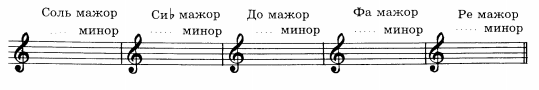 Определить тональность и построить в ней аккордовую последовательность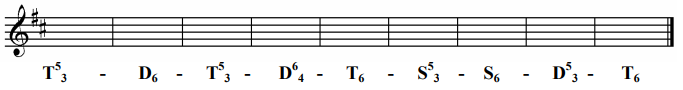 Подписать интервалы и сделать их обращения 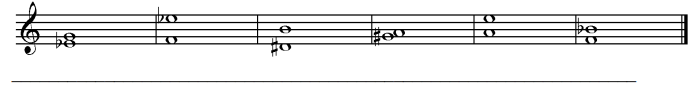 В мелодии определить тональность, подписать ступени и транспонировать в Ре-минор 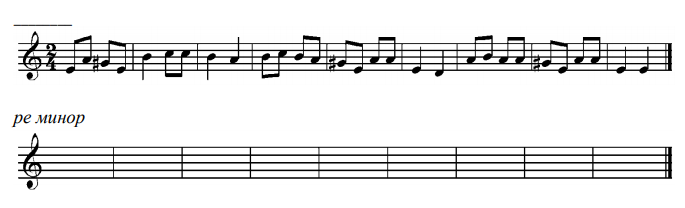 Ответить на вопросы: Главные ступени лада - 								Тональности с одинаковыми ключевыми знаками, но разными тониками - 												Расстояние между двумя звуками, взятыми одновременно или последовательно - 									Знак молчания в музыке - 								